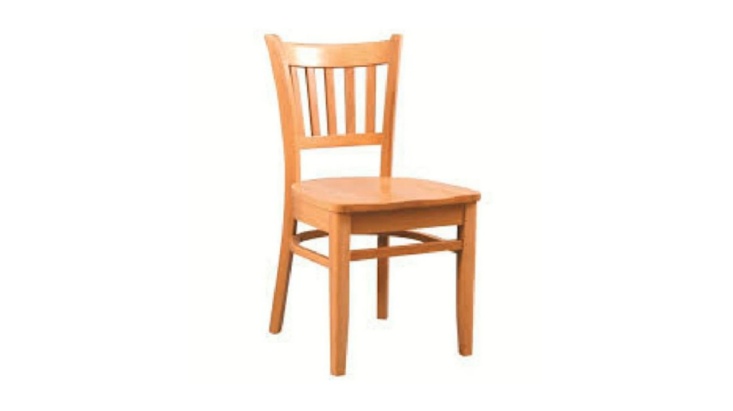 	Ч И Н И Ј А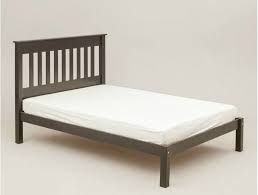 	     М А С А 
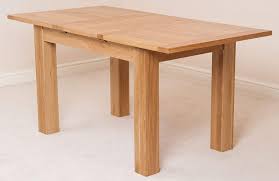 К Р Е В Е Т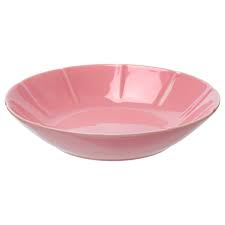 С Т О Л 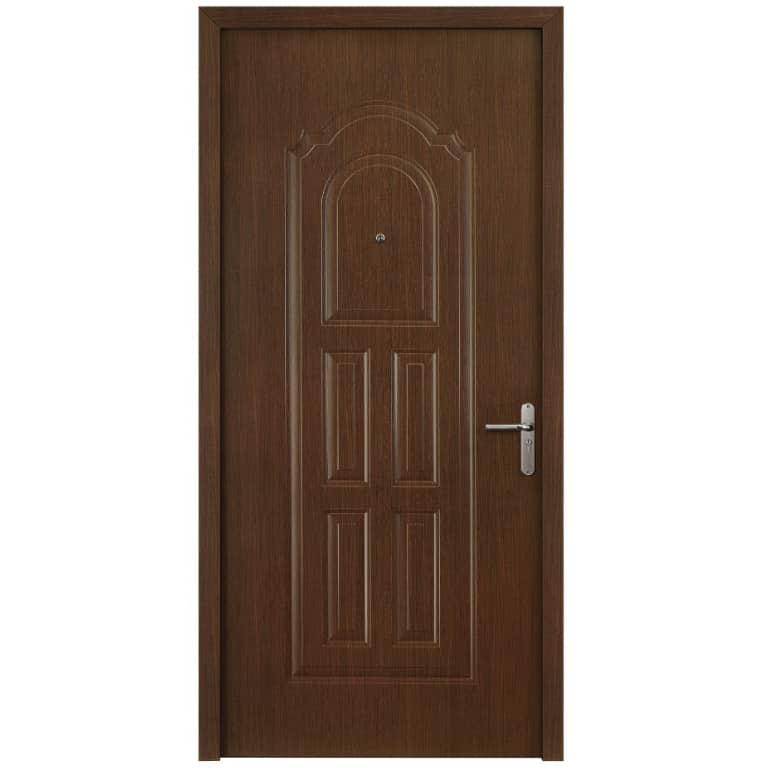                Ч А Ш А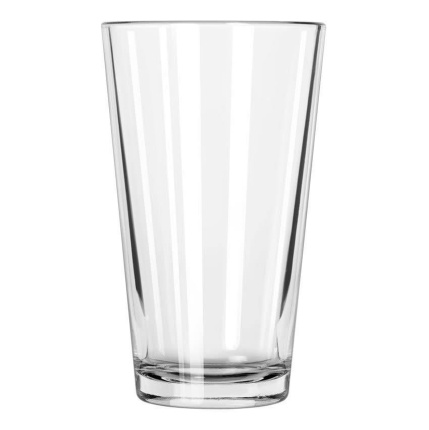                                          В Р А Т А         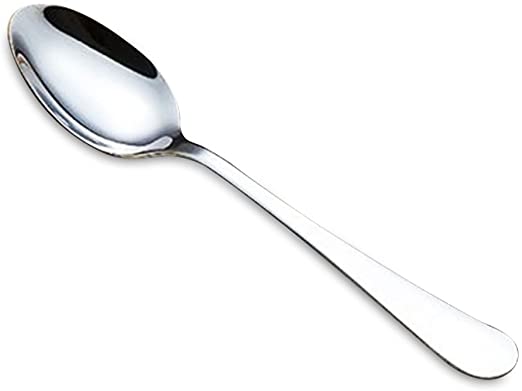 	          Г У М А 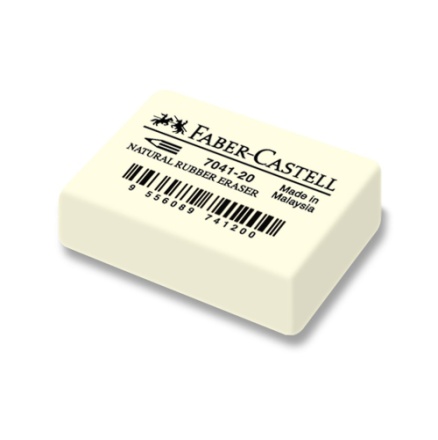                              Л А Ж И Ц А